Одномандатный избирательный округ №7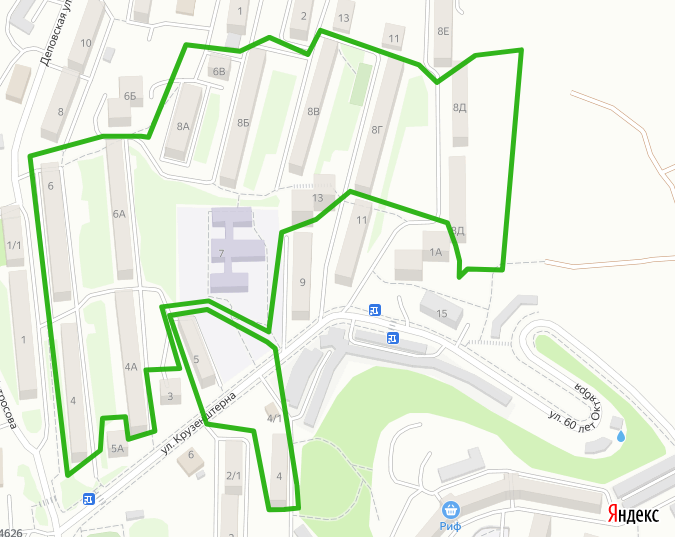 